       Fun Run/Walk Registration Form       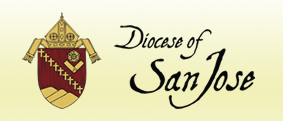            REV UP THE SEMS     -     June 22, 2019              “The harvest is abundant, but the laborers are few, so ask the master of the                                     harvest to send out laborers for the harvest”  Mt 9:37Join the Diocese of San Jose Vocations Office for the Fun Run 2019 Fundraiser on Saturday, June 22, 2019 at Bellarmine College Preparatory. All proceeds from the event will benefit Seminarian formation in the Diocese of San Jose.Event Time: 8:00am to 12:00pm                                              Registration Cost (includes T-Shirt) Make checks payable to: Diocese of San Jose (‘Fun/Run 2019” in memo section)Fun Trot (Ages 5-12)                $15 ______             $20 (after May 19, 2019) ______Fun Run/Walk(Ages 13-adult)  $35 ______             $40 (after May 19, 2019) ______Participant Information (please fill out one registration form per person)NOTE:  ACTIVITY WAIVER FORM MUST BE COMPLETED (see page 3)LAST NAME                                         FIRST NAME                                            PHONE #ADDRESSEMAIL ADDRESST-Shirt Size:  Adult: S _____  M _____   L _____  XL _____   2XL _____                      Youth: S _____  M _____   L _____  XL _____   Parish (optional) :  ___________________________________________Signature:______________________________________      Phone: _______________________________             DSJ FUN RUN COMMITTEE USE ONLYRegistration Payment Amount:                                     Date Received:Donation/Pledge Amount:                                             Date Received:T-Shirt Size:                                                                  Date Received: